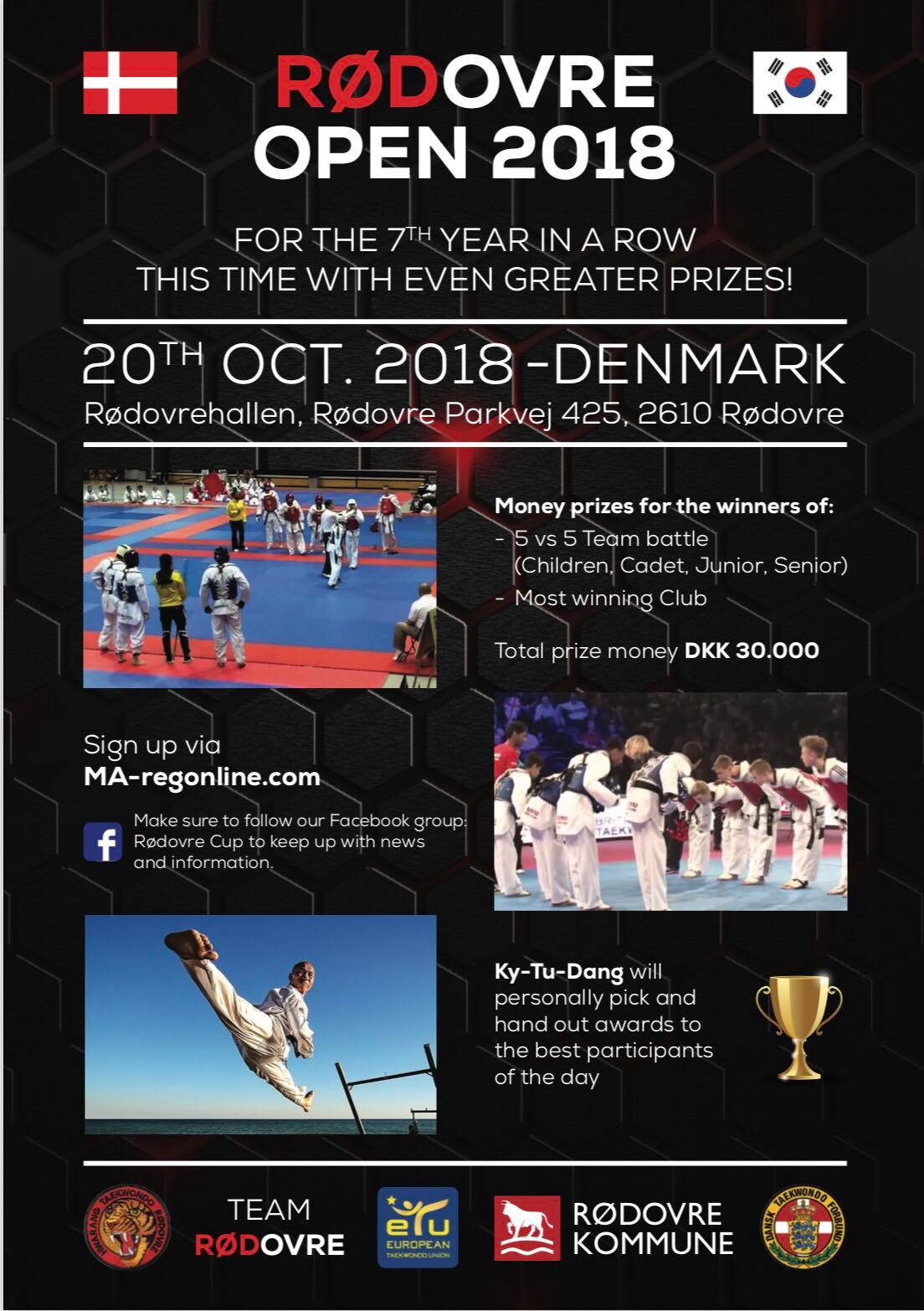 Dato / DateStævnenavn / Event nameInitiativtager / PromotorArrangør / OrganiserArrangerende klubs Kontaktperson/ Organiser’s Contact Person	Partnere / SponsorsSted / VenueSidste tilmeldingsdato / Registration deadlineEftertilmelding accepteres ikke / No registrations will be accepted after this dateMax antal deltagere / Max number of competitorsSidste frist for at afmelde deltager og få refunderet deltagergebyrDeadline for withdrawal of competitors with full refund of feeMulighed for/pris for overnatning i klub / Option for/price of sleeping in clubMulighed for mad / Availability of foodPublikum / SpectatorsGALDokumentation / Required documentsSekundanter / Coaches	DopingProgramIndkvartering / AccommodationVisaTravel Information Train StationPræmier / AwardsDeadline for application for international referees from other countriesVejledning til Onlinetilmelding og betaling, samt regler: https://www.taekwondo.dk/staevner/online-tilmelding-vejledning/Stævneadministrator/ Tournament DirectorTeknikregler / Poomsae Rules Tilmelding / Registration:Tilmeldingsgebyr / Entry FeeBetaling / PaymentDeltagere / ParticipantsUdsendelse af klublister og Poomsaes / Publishing of Competitor Lists and Poomsae DrawingsRefereesGebyr og deltagerpolitik ved DTaF stævner pr. 18. august 2017Fee and competitor policies for DTaF events as of August 18, 2017Kun for danske kæmpere / Danish fighters only:Manglende deltagergebyr ved stævner / Unpaid fee at tournaments:Venteliste administration / Waiting list administration:Tilbagebetaling af deltagergebyr / Refund of entry fee:Ansvar / Liability:Skema for protest ved DTaF stævner / Official protest form for DTaF eventsGebyr ved protest / Handling fee for protests:Beskrivelse / DescriptionAfgørelse / ConclusionDato, navn og underskrift formand protestudvalg / Date, name and signature of the Chairman of the Board of Arbitration:Holdleder vejledning ved DTaF stævner pr. 18. august 2017Head of Team information for DTaF events as of August 18, 2017Vigtigt / Important:Ændring af de udsendte klubsedler / Changes to published team information:Stævnedag / Day of the event:Poomsae divisions:Preliminary round: 21 competitors or more, 2 poomsae, 50% qualify for the semi-finals.Semi-finals: 9-20 competitors, 2 poomsae, 8 best qualify for the finalsFinals: 8 or fewer competitors, 2 poomsae in each roundTournament Type: Cut-Off.Class-AIndividual:		Mixpair:Team:Freestyle:Class-B-C-D: Danish Adapted WT rulesGup grades: 9. Gup - 1. Gup, WT rules  Preliminary: 21 competitors or more, 1 poomsae, 50% qualifies for the semi-finals.Semi-finals: 9-20 competitors, 1 poomsae, 8 best qualifies for the finalsFinal: 8 or fewer competitors, 2 poomsae in each round.Individual:		Mixpair:Team:Freestyle:Taegeuk / Poomsae20. Okt. 2018Rødovre Open 2018Danish Taekwondo Federation:  https://www.taekwondo.dk/Hwarang Rødovre Taekwondo KlubDanny Fernandez Email: Fernandez@live.dkRødovrehallen - Rødovre Parkvej 425 - 2610 Rødovre - Danmark29. sep. 20183005. Okt. 2018Der er cafeteria. Man må ikke medbringe mad eller drikkevarer.There is a cafeteria at the venue. No outside food or drink allowed. Dkk. 100,- Børn under 12 år / Kids under 12 years - Freehttps://www.taekwondo.dk/staevner/gal-gol-licenser/Alle klubber skal medbringe og vise dokumentation for betalingAll clubs must bring their receipt of payment to show at registration.Hver klub kan sende 1 holdleder/sekundant for hver 5 deltagere. Der tillades max. 3 holdledere/sekundanter. Endvidere tillades 1 klubansvarlig.Formænd for forbund betragtes som VIPs.Sekundanten skal være min. 15 år samt være reglementeret påklædt. Det vil sige træningsdragt, sportssko og ingen hovedbeklædning. Dette tjekkes samtidig med at vi tjekker kæmperen ved tjekbordet/registrering – så uden godkendt  sekundant kan kæmperen ikke kæmpe.Each team/club can send 1 coach for every 5 competitors. Maximum 3 coaches allowed. In addition, 1 head of team is allowed per team. Presidents of	 MNAs are regarded as VIPs.All coaches must be min.15 yrs. old and be appropriately dressed. Dress code includes tracksuit, sneakers and no headgear. The coach’s attire will be checked at the athlete’s check-in/registration. If the coach is not approved, the fighter will not be allowed to participate.Uvarslet dopingkontrol/tests, udført af den danske Anti-doping Organisation, kan finde sted.The Danish Anti-Doping Organisation has the authority to conduct random drug tests at the event.08:45 – 09:00 Holdledermøde 09:00 – 18:00 Stævne og medalje ceremoni12:00 - 13:00 FrokostForbehold for dato og tidspunkt i de forskellige tidsfrister.08:45 – 09:00 Head of Team Meeting 09:00 – 18:00 Competition and awards ceremony12:00 - 13:00 LunchTime table subject to change.https://www.nyidanmark.dk/en-us/coming_to_dk/visa/visa.htmAt this event there will be Money prizes for: The 5 best performances in Poomsae/Freestyle Dkk. 1.000,- ( Total Dkk. 5.000,- )Awards to 1st, 2nd and 3rd in all Classes.Special awards for best performers of the event, chosen by GM Ky-Tu Dang.6. okt.2018Anders Banzon - teknikadmin@taekwondo.dk - Tlf.nr.:  +45 26154843Alle stævnespørgsmål skal rettes til stævneadministratorAll questions regarding the event should be directed to the Tournament Director.DTaF’s teknikreglement. / DTaF’s Poomsae RulesDanish Participants Only: https://www.taekwondo.dk/staevner/online-tilmelding-vejledning/Foreign Participants Only: 
Send an email and attach your completed “Registration other countries” form and proof of payment to teknikadmin@taekwondo.dkPlease find this event and download the “Registration other countries” https://www.taekwondo.dk/kalender/samlet-kalender/Individual: 400 DKK, Pair: 400 DKK/pair, Team: 400 DKK/team, Freestyle Individual: 400 DKK, Freestyle Pair: 400 DKK/pair, Freestyle Team: 400 DKK/team.400 DKK equals 60 Euro. All transfers should be made in Danish Kroner (DKK).Betaling af deltagergebyr sker ved indbetaling på: Bank: Sydbank - Reg: 6743 Kontonr. 0001061018 Mærk overførslen: <Stævne> - <antal> - <betalende klub> F.eks.: Rødovre Open 2018 – 3 – Team ArosBetaling skal foreligge ved tilmeldingsfristens udløb!Tilmelding er først gældende når betaling af stævnegebyr er betalt.Der gives ingen dispensationer.Entry Fee by Bank Transfer: Bank: Sydbank – Reg: 6743 Account: 0001061018 IBAN Number: DK3167430001061018 / SWIFT/BIC: SYBKDK22 Please mark the transfer as following: <Competition><Country><number of competitors><Club> Eg.: Rødovre Open 2018 – 3 – Team ArosPayment must be received by the registration deadline! Registration is not confirmed until payment is received. No exceptions.Payment must be made without any cost to the organizer.Class-A Tournament:  Dan grades, WT-rules Class-B Tournament:  4. Gup - 1. GupClass-B-C-D: Danish Adapted WT-rules Før stævnet på forbundets hjemmeside: https://www.taekwondo.dk/kalender/samlet-kalender/Under stævnet ved opslag på stævnestedet.List of Competitors will be updated from The Poomsaes will be published Before the event at DTaFs homepage: https://www.taekwondo.dk/kalender/samlet-kalender/During the event at the venue.List of Competitors will be updated fromPoomsae drawings will be published We would also like to invite a limited amount of IRs. Please apply through your Federation no later than the date mentioned in the invitation. Send an email to IR Edina Lents: diana_lents@hotmail.com. The Organizer provides shared double room accommodation in a nearby hotel from Friday to Saturday. By agreement with Edina Lents, it is also possible to stay until Sunday. The Organizer also provides food on the day of the tournament. The Organizer does not cover travel expenses. The competition areas will have electronic scoring devices. Judges Meeting will be held at the Sport Complex Saturday morning at 08:00.All travel expenses, local transport between the venue and hotels, airports etc., shall be borne by each participating national federation.Gebyr for manglende licens:Betales gebyr ikke mistes deltagelsen i stævnet.Ved manglende licens resten af året, vil udskrift fra forbundets medlemskartotek accepteres som dokumentation for at licens er betalt.Politik for ikke afhentede pas ved stævner:Der afleveres ikke pas til stævnerne.Gebyrfastsættelse:Gebyret er IKKE inkl. licens !!!Så længe gebyr ikke er betalt kan der ikke deltages i DTaF Stævner.Gebyret er fastsat af hovedbestyrelsen.Et gebyr opkræves af arrangøren ved  stævne indvejning/registrering. Såfremt der ikke er betalt 1 uge før stævne, kan stævneadministratoren afvise stævne deltagelse, dog skal deltagergebyr stadigvæk betales til arrangør.Fees must be paid to the organizer at weigh-in/registration. If payment has not been received one week before event start, the Tournament manager can reject event participation and the entry fee must still be paid to the organizer.Stævneadministrator kan til et stævne, fastsætte et max antal stævnedeltagere. Tilmelding vil sådanne tilfælde være efter ’først til mølle princippet’. Deltagere der kommer på venteliste får besked ,via e-mail, fra Stævneadministrator. Senest 4 dage efter sidste tilmeldingsfrist, skal arrangørklub have tilmeldingsgebyr i hænde, efter denne dato vil deltagere der ikke er betalt for, blive flyttet bagerst på ventelisten. Ventelisten administreres af Stævneadministrator, alle spørgsmål omkring ventelisten skal rettes til Stævneadministrator.The Tournament Manager may set a maximum number of competitors for an event. In these cases, registrations are confirmed on a “first come, first served” basis. Competitors on the waiting list will be notified via e-mail by the Tournament Manager. The organizer must receive payment no later than four days after the deadline, otherwise the competitor will be moved to the bottom of the waiting list. The waiting list is handled by the Tournament Manager; all questions concerning the waiting list should be directed to the Tournament Manager.Ved afbud inden tilmeldingsfristens udløb, refunderes hele deltagergebyret. Ved senere afbud refunderes deltagergebyr ikke. Withdrawals before or on the registration deadline: full refund of entry fee.Withdrawals after the registration deadline: no refund.Alle stævnedeltagere deltager på deres eget ansvar. Arrangøren/DTaF kan, under ingen omstændigheder holdes ansvarlig for skader eller tab på individer eller udstyrAll participants take part in the tournament at their own risk. The organizer can, under no circumstances, be held responsible for any damage, injuries or loss to individuals or equipment. Ved indgivelse af protest, betales et gebyr på 200 kr. (pr. 1/7-2016). Gebyret tilbagebetales såfremt protesten godkendes. Ved afvisning af protest tilbage betales gebyret ikke. Protest skal afleveres skriftligt på DTaF’s officielle skema til protester. Der kan ikke protesteres ved videoreplay-afgørelser.Protesten behandles af protestudvalget i overensstemmelse med de officielle WT regler. Afgørelsen er endelig og kan ikke ankes. Protester kan kun afleveres på stævnedagen af den registrerede holdleder.A handling fee of 200 DKK (as of 1/7-2016) must be paid to initiate a protest. The fee will be refunded if the protest is approved. If the protest is rejected, the fee is not refunded. The protest must be delivered in writing using DTaFs official protest form. It is not possible to protest a video replay decision. Protests will be judged by the official board of arbitration according to the official WT rules. The decision made by the board of arbitration will be final and no further means of appeal can be applied. Protests can only be lodged on the day of the event by the registered head of team.Dato / DateStævnenavn / Event Name Klub / ClubHoldleder / Head of TeamKlasse eller gruppe/Class or groupKamp nummer / Fight numberDeltager ID eller startnummer/Competitor ID or Start numberDeltagernavn / Competitor’s nameBanenummer / Mat numberModstander ID eller startnummer /Opponent’s  ID or Start numberProtest accepteret / acceptedJa / Yes: Nej / No:Tilmelding til stævner sker efter DTaFs regler og vil fremgå af indbydelse til stævnet.Det er kun klubansvarlige som må henvende sig til Stævneadministrator.Registration for events is carried out according to DTaF rules, as described in the tournament invitation.Only the Head of Team is allowed contact the Tournament Manager directly.Det er holdlederens opgave at kontrollere alle klubbens oplysninger og at kontrollere at klubbens kæmpere er korrekt placeret. Eventuelle ændringer sendes til Stævneadministrator indenfor de fastsatte tidsfrister.Der vil ikke kunne ske ændringer af det udsendte materiale efter stævnestart.The Head of Team is responsible for checking all the team’s information and checking that the fighters are  registered correctly. Any corrections/changes should be sent to Tournament Manager within the given time limits. Once the event has begun, it is not possible to make changes to the published information.På stævnedagen kan det være en anden holdleder, end den der er registreret som holdleder i tilmeldingen.Ved holdledermøde er det kun en holdleder fra hver klub der må møde op.På stævnedagen er det kun registrerede holdledere der kan forespørge ved stævneleder.Afbud på stævnedagen skal komme fra den registrerede holdleder.Såfremt anvisninger fra den ansvarlige fra DTaF ikke følges, diskvalificeres/bortvises, deltager/holdleder med mulighed for karantæne og der sker indberetning til Stævneadministrator. The Head of Team can be a different person on the day of the tournament, than the one who was responsible for registration.Only one Head of Team is allowed to attend the Head of Team meeting.Only Heads of Team can have contact with the Tournament Manager on the day of the event. Any withdrawals on the day of the event must come from the registered Head of Team.If instructions from a DTaF representative are not followed, the competitor/Head of Team will be disqualified/expelled with a possible quarantine, and the incident will be reported to Tournament Manager.GroupPoom/DanAgePoomsaeI-14-F-A1. Poom +Female 12 -14 years4-5-6-7-8-9-10I-17-F-A1. Dan +Female 15 -17 years4-5-6-7-8-9-10-11I-30-F-A1. Dan +Female 18 -30 years6-7-8-9-10-11-12-13I-40-F-A1. Dan +Female 31 - 40 years6-7-8-9-10-11-12-13I-50-F-A1. Dan +Female 41 - 50 years 8-9-10-11-12-13-14-15I-60-F-A1. Dan +Female 51 - 60 years 9-10-11-12-13-14-15-16I-65-F-A1. Dan +Female 61 - 65 years9-10-11-12-13-14-15-16I-66+F-A1. Dan +Female 66+ years9-10-11-12-13-14-15-16I-14-M-A1. Poom+Male 12 -14 years4-5-6-7-8-9-10I-17-M-A1. Dan +Male 15 - 17 years4-5-6-7-8-9-10-11I-30-M-A1. Dan +Male 18 - 30 years6-7-8-9-10-11-12-13I-40-M-A1. Dan +Male 31 - 40 years6-7-8-9-10-11-12-13I-50-M-A1. Dan +Male 41 - 50 years8-9-10-11-12-13-14-15I-60-M-A1. Dan +Male 51 - 60 years 9-10-11-12-13-14-15-16I-65-M-A1. Dan +Male 61 - 65 years9-10-11-12-13-14-15-16I-66+M-A1. Dan +Male 66 years+9-10-11-12-13-14-15-16GroupPoom/DanAgePoomsaeM-14-A1. Poom +12 - 14 years4-5-6-7-8-9-10M-17-A1. Dan +15 – 17 years4-5-6-7-8-9-10-11M-30-A1. Dan +18 – 30 years6-7-8-9-10-11-12-13M-31+A1. Dan +31+ years8-9-10-11-12-13-14-15GroupPoom/DanAgePoomsaeT-14-F-A1. Poom +Female 12 -14 years4-5-6-7-8-9-10T-17-F-A1. Dan +Female 15-17 years4-5-6-7-8-9-10-11T-30-F-A1. Dan +Female 18- 30 years6-7-8-9-10-11-12-13T-31+F-A1. Dan +Female 31 years+8-9-10-11-12-13-14-15T-14-M-A1. Poom +Male 12 -14 years4-5-6-7-8-9-10T-17-M-A1. Dan +Male 15-17 years4-5-6-7-8-9-10-11T-30-M-A1. Dan +Male 18-30 years6-7-8-9-10-11-12-13T-31+M-A1. Dan +Male 31 years+8-9-10-11-12-13-14-15GroupPoom/DanAgeFree-I-17-F 1. Poom + Female 12-17 years Free-I-17-M 1. Poom + Male -17 years Free-I-18+F 1. Dan + Female 18 years+ Free-I-18+M 1. Dan + Male 18 years+ Free-P-17 1. Poom + 12 -17 years Free-P-18+ 1. Dan + 18 years+ Free-T1. Poom +12 years+GroupGupAgePoomsaeI-14-F-B1 - 4Female -14 years1-2-3-4-5-6-7I-17-F-B1 – 4Female 15-17 years2-3-4-5-6-7-8I-30-F-B1 – 4Female 18-30 years3-4-5-6-7-8-9I-31+F-B1 – 4Female 31+ years3-4-5-6-7-8-9I-14-M-B1 – 4Male -14 years1-2-3-4-5-6-7I-17-M-B1 – 4Male 15-17 years2-3-4-5-6-7-8I-30-M-B1 – 4Male 18-30 years3-4-5-6-7-8-9I-31+M-B1 – 4Male 31+ years3-4-5-6-7-8-9I-14-F-C5 – 7Female -14 years2-3-4-5I-17-F-C5 – 7Female 15-17 years2-3-4-5I-30-F-C5 – 7Female 18-30 years2-3-4-5I-31+F-C5 – 7Female 31+ years2-3-4-5I-14-M-C5 – 7Male -14 years2-3-4-5I-17-M-C5 – 7Male 15-17 years2-3-4-5I-30-M-C5 – 7Male 18-30 years2-3-4-5I-31+M-C5 – 7Male 31+ years2-3-4-5I-14-F-D8 - 9Female -14 years1-2I-17-F-D8 - 9Female 15-17 years1-2I-30-F-D8 - 9Female 18-30 years1-2I-31+F-D8 - 9Female 31+ years1-2I-14-M-D8 - 9Male -14 years1-2I-17-M-D8 - 9Male 15-17 years1-2I-30-M-D8 - 9Male 18-30 years1-2I-31+M-D8 - 9Male 31+ years1-2GroupGupAgePoomsaeM-14-B1 - 42-3-4-5-6-7-8M+15-B1 - 42-3-4-5-6-7-8M-14-C5 - 72-3-4-5M+15-C5 - 72-3-4-5M-14-D8 - 91-2M+15-D8 - 91-2GroupGupAgePoomsaeT-14-B1 - 42-3-4-5-6-7-8T´+15-B1 - 42-3-4-5-6-7-8T-14-C5 - 72-3-4-5T+15-C5 - 72-3-4-5T-14-D8 - 91-2T+15-D8 - 91-2GroupGupAgeFree-B-I-17-F1 - 9Female 12-17 years Free-B-I-17-M 1 - 9Male -17 years Free-B-I-18+F 1 - 9Female 18 years+ Free-B-I-18+M 1 - 9Male 18 years+ Free-B-P-17 1 - 912-17 years Free-B-P-18+ 1 - 918 years+ Free-B-T1 - 912 years+1 = Il jang5 = Oh jang  9 = Koryo13 = Sipjin2 = Yi jang6 = Yook jang10 = Keumgang14 = Jitae3 = Sam jang7 = Chil jang11 = Taebaek15 = Cheonkwon4 = Sah jang8 = Pal jang12 = Pyongwon16 = Hansoo